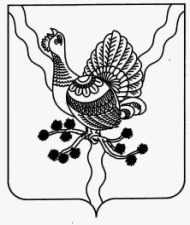 «СОСНОГОРСК» МУНИЦИПАЛЬНÖЙ РАЙОНСА СÖВЕТСОВЕТ МУНИЦИПАЛЬНОГО РАЙОНА «СОСНОГОРСК»_____________________________________________________________________________КЫВКÖРТÖДРЕШЕНИЕ_________2013 года                                                                              № ________О внесении изменений в решение Совета муниципального района «Сосногорск» от 24 ноября 2011 года N XVI-128 «Об утверждении Положения о порядке управления и распоряжения имуществом, находящимся в собственности муниципального образования муниципального района «Сосногорск»В соответствии с Федеральным законом от 06.10.2003 № 131-ФЗ «Об общих принципах организации местного самоуправления в Российской Федерации», Уставом муниципального образования муниципального района «Сосногорск»Совет муниципального района «Сосногорск» решил:1. Внести  в  решение Совета муниципального района «Сосногорск» от 24 ноября 2011 г. N XVI-128 «Об утверждении Положения о порядке управления и распоряжения имуществом, находящимся в собственности муниципального образования муниципального района «Сосногорск», следующие изменения:1.1. Пункт 3.2. Положения изложить в следующей редакции:«3.2. Администрация муниципального района "Сосногорск":а) рассматривает планы размещения, развития и специализации предприятий и организаций различных форм собственности, дает по ним рекомендации и в необходимых случаях вносит свои предложения в соответствующие государственные органы управления;б) управляет муниципальной собственностью, решает вопросы создания, приобретения, использования, аренды объектов муниципальной собственности, вносит предложения в Совет района об отчуждении недвижимых объектов муниципальной собственности;в) подготавливает предложения в Совет района о приватизации муниципального имущества;г) заключает с предприятиями и организациями, не находящимися в муниципальной собственности, соглашения о сотрудничестве в экономическом и социальном развитии района;д) обеспечивает выравнивание уровня бюджетной обеспеченности поселений, входящих в состав муниципального района, за счет средств бюджета муниципального района;е) согласовывает и утверждает стоимость платных услуг муниципальных унитарных предприятий и учреждений;ж) организует прием населения, а также рассмотрение жалоб, заявлений и предложений граждан, принимает по ним необходимые меры в пределах своей компетенции;з) выполняет иные полномочия органов местного самоуправления, не отнесенные законодательством, Уставом муниципального образования муниципального района "Сосногорск" и нормативными правовыми актами Совета муниципального района к компетенции иных органов местного самоуправления.и) осуществляет управление и распоряжение муниципальным имуществом в порядке, устанавливаемом законами и настоящим Положением;к) принимает решение о создании, реорганизации и ликвидации, изменении типа муниципальных учреждений, определяет предмет и цели их деятельности;л) принимает решения о принятии в муниципальную собственность движимого имущества, переданного из государственной собственности Республики Коми (Российской Федерации), других муниципальных образований, юридических и физических лиц;м) принимает решения в соответствии с действующим законодательством о передаче движимого муниципального имущества в государственную собственность Республики Коми (Российской Федерации), муниципальную собственность других муниципальных образований;н) осуществляет полномочия учредителя и собственника имущества муниципальных унитарных предприятий и учреждений от имени муниципального образования;о) утверждает нормативные документы по осуществлению хозяйственной и иной деятельности муниципальных унитарных предприятий, учреждений, организаций;п) принимает решения о передаче муниципального имущества муниципальным унитарным предприятиям и муниципальным учреждениям;р) заключает договоры и соглашения с предприятиями, учреждениями, организациями и гражданами в пределах своей компетенции».       1.2. Пункт 3.3 Положения исключить.       1.3. Пункт 3.4 Положения считать пунктом 3.3.       2. Настоящее решение вступает в силу со дня его официального опубликования.Глава муниципального района «Сосногорск» -председатель Совета района			                                   Н.А. КупецковаПОЯСНИТЕЛЬНАЯ ЗАПИСКАК ПРОЕКТУ РЕШЕНИЯ СОВЕТАМУНИЦИПАЛЬНОГО РАЙОНА «СОСНОГОРСК»О внесении изменений в решение Совета муниципального района «Сосногорск» от 24 ноября 2011 года N XVI-128 «Об утверждении Положения о порядке управления и распоряжения имуществом, находящимся в собственности муниципального образования муниципального района «Сосногорск»Данный проект решения разработан в соответствии с Федеральным законом от 06.10.2003 № 131-ФЗ «Об общих принципах организации местного самоуправления в Российской Федерации», Уставом муниципального образования муниципального района «Сосногорск» в целях приведения его в соответствие с действующим законодательством.И.о. председателя Комитета по управлению имуществомадминистрации МР «Сосногорск» Т.С.ВладимироваРуководитель сектора по юридическим вопросамКомитета по управлению имуществомадминистрации МР «Сосногорск»       Р.Ю. Кошелева